Umana - Filiale di Ferrara 21-12-2022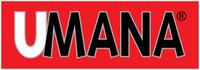 Umana 
corso Giovecca, 147 - 44121 Ferrara (FE)
0532.248638 - infofe@umana.it -  http://www.umana.it/ 
Orari: Orario: dal lunedì al venerdì dalle 10.00 alle 12.00 Umana agenzia per il lavoro autorizzata dal Ministero del Lavoro (Aut. Min. Lav. Prot. n. 1181 - SG del 13.12.2004) cerca n. 3 OPERATORI SOCIO SANITARI in zona Argenta, Bondeno e Serravalle (FE).L’inserimento sarà presso una struttura di alto livello alberghiero e assistenziale per utenti geriatrici.
L’operatore socio sanitario farà parte di squadra di lavoro composta da professionisti sanitari quali infermieri, medici ed educatori professionali. La risorsa si occuperà di vigilare il paziente nella corretta assunzione dei farmaci prescritti, lo aiuterà nell’assunzione dei pasti e nell’igiene e provvederà allo spostamento e al trasporto di utenti, anche allettati, in barella-carrozzella. Inoltre l’oss dovrà applicare le normative aziendali in materia di sicurezza e prevenzione pandemica. I candidati devono essere in possesso di un diploma di qualifica professionale di operatore socio sanitario OSS/titolo equipollente rilasciato da istituto professionale di stato e dovranno essere a conoscenza delle tecniche di primo soccorso e dei protocolli sanitari. Completano il profilo e saranno considerate caratteristiche preferenziali ottime doti relazionali, empatia, affidabilità, capacità di lavorare in squadra e di risoluzione dei problemi.
Si offre iniziale contratto di somministrazione a tempo determinato.
L’orario di lavoro sarà part time di 30/32h settimanali distribuite da lunedì alla domenica.
Rivolgersi a UMANA SPA – Filiale di Ferrara – Corso della Giovecca 147 - 44121 Ferrara (FE) Tel: 0532/248638 - Fax: 0532/204528 - Email: infofe@umana.itPer azienda situata a Ferrara (FE) che opera nel settore delle installazione di impianti elettrici siamo alla ricerca di n. 1 ELETTRICISTA INDUSTRIALE . E' richiesta esperienza nello svolgimento della mansione, orario giornaliero 40h settimanali da lunedì a venerdì. Si offre iniziale contratto in somministrazione con inserimento successivo diretto in azienda. Rivolgersi a UMANA SPA – Filiale di Ferrara – Corso della Giovecca 147 - 44121 Ferrara (FE) Tel: 0532/248638 - Fax: 0532/204528 - Email: infofe@umana.itPer importante azienda in zona Bondeno (FE) cerchiamo n. 1 CARPENTIERE con esperienza, per lavori di piegatura, taglio, foratura e assemblaggi lamiere per macchinari industriali. Rivolgersi a UMANA SPA – Filiale di Ferrara – Corso della Giovecca 147 - 44121 Ferrara (FE) Tel: 0532/248638 - Fax: 0532/204528 - Email: infofe@umana.itPer importante azienda in zona Fiesso Umbertiano (RO) cerchiamo n. 1 GRUISTA con patente C o CE, con esperienza acquisita nella guida di gru per autocarri. Prospettive di assunzione a tempo indeterminato. Rivolgersi a UMANA SPA – Filiale di Ferrara – Corso della Giovecca 147 - 44121 Ferrara (FE) Tel: 0532/248638 - Fax: 0532/204528 - Email: infofe@umana.itPer residenza per anziani in zona Argentao (FE) e provincia cerchiamo n. 1 INFERMIERE con esperienza in ambito geriatrico, anche minima, laurea in scienze infermieristiche, iscrizione OPI aggiornata, disponibilità immediata al lavoro full-time su turni diurni e domicilio in zona. Si offre contratto di somministrazione a tempo determinato, con prospettive d’assunzione diretta in azienda e alloggio per il primo periodo, in caso di trasferimento. Rivolgersi a UMANA SPA – Filiale di Ferrara – Corso della Giovecca 147 - 44121 Ferrara (FE) Tel: 0532/248638 - Fax: 0532/204528 - Email: infofe@umana.itPer importanti aziende clienti in zona Stienta (RO) e Codigoro (FE), operante nel settore tessile alta moda, siamo alla ricerca di una SARTA CUCITRICE .
La persona sarà adibita alla cucitura prevalentemente con macchina lineare per il confezionamento di abiti da donna.
Richiesta esperienza nella mansione.
Orario di lavoro full-time dal lunedì al venerdì. Iniziale contratto a tempo determinato. Buone prospettive di assunzione. Rivolgersi a UMANA SPA – Filiale di Ferrara – Corso della Giovecca 147 - 44121 Ferrara (FE) Tel: 0532/248638 - Fax: 0532/204528 - Email: infofe@umana.itPer importante azienda cliente in zona (FE) operante nel settore metalmeccanico siamo alla ricerca di nr. 1 ADDETTO ALL'ASSEMBLAGGIO DI COMPONENTI ELETTRICHE .
La figura si occuperà di assemblare manualmente e con l'ausilio di avvitatori e chiavi componenti elettriche oltre che di microsaldature a stagno.
Richiesta buona volontà a ottima manualità.
Orario di lavoro full-time dal lunedì al venerdì in orario giornaliero.
Contratto inziale in somministrazione a tempo determinato. Rivolgersi a UMANA SPA – Filiale di Ferrara – Corso della Giovecca 147 - 44121 Ferrara (FE) Tel: 0532/248638 - Fax: 0532/204528 - Email: infofe@umana.itPer importante cliente in zona Ferrara (FE) cerchiamo n.1 ELETTRAUTO con esperienza , da adibire alla manutenzione meccanica e elettrica di auto e automezzi pesanti, in orario full-time dal lunedì al venerdì. Scopo assunzione.
Rivolgersi a UMANA SPA – Filiale di Ferrara – Corso della Giovecca 147 - 44121 Ferrara (FE) Tel: 0532/248638 - Fax: 0532/204528 - Email: infofe@umana.itPer importante cliente operante nel settore GDO in zona Ferrara (FE) cerchiamo n.1 ADDETTO/A AL BANCO GASTRONOMIA . Preferibile esperienza nella mansione e dimestichezza con l'uso dell'affettatrice. Completa il profilo predisposizione al contatto col pubblico. Orario full time, 6 giorni alla settimana. E' richiesta disponibilità a lavorare nel weekend. Iniziale contratto a tempo determinato. Rivolgersi a UMANA SPA – Filiale di Ferrara – Corso della Giovecca 147 - 44121 Ferrara (FE) Tel: 0532/248638 - Fax: 0532/204528 - Email: infofe@umana.itPer importante azienda cliente operante nel settore della gomma-plastica in zona Ferrara (FE), cerchiamo n.1 ADDETTO/A AL LABORATORIO . Richiesto diploma di perito chimico o pregressa esperienza in laboratorio chimico-plastico. Preferibile predisposizione ad attività di calcolo numerico. Iniziale contratto a tempo determinato, con orario full time dal lunedì al venerdì. Rivolgersi a UMANA SPA – Filiale di Ferrara – Corso della Giovecca 147 - 44121 Ferrara (FE) Tel: 0532/248638 - Fax: 0532/204528 - Email: infofe@umana.itPer importante azienda operante nel settore della gomma-plastica in zona Ferrara (FE), cerchiamo ADDETTI AGLI IMPIANTI . Richiesto titolo di studio in ambito chimico e pregressa esperienza in contesti produttivi. Si richiede disponibilità a lavorare su tre turni (ciclo continuo). Iniziale contratto a tempo determinato; proposta scopo assunzione. Rivolgersi a UMANA SPA – Filiale di Ferrara – Corso della Giovecca 147 - 44121 Ferrara (FE) Tel: 0532/248638 - Fax: 0532/204528 - Email: infofe@umana.itPer importante realtà cooperativa zona Ferrara (FE) cerchiamo n. 1 AUTISTA con patente C e CQC per attività di raccolta rifiuti. Viene richiesta preferibile esperienza pregressa nella mansione. Orario di lavoro full time dal lunedì al venerdì, su due turni (mattino e pomeriggio), con disponibilità a lavorare nei giorni festivi. Iniziale contratto a tempo determinato. Rivolgersi a UMANA SPA – Filiale di Ferrara – Corso della Giovecca 147 - 44121 Ferrara (FE) Tel: 0532/248638 - Fax: 0532/204528 - Email: infofe@umana.itPer importante azienda nel settore della GDO in zona Ferrara (FE), cerchiamo n. 1 ADDETTO/A AL BANCO PIZZERIA da inserire part time 10/25 ore settimanali. E' richiesta minima esperienza in cucina di ristoranti /fast-food o in supermercati al reparto gastronomia/cucina e/o diploma di istituto alberghiero. Si offre iniziale contratto in somministrazione. Rivolgersi a UMANA SPA – Filiale di Ferrara – Corso della Giovecca 147 - 44121 Ferrara (FE) Tel: 0532/248638 - Fax: 0532/204528 - Email: infofe@umana.itPer importante azienda cliente in zona Stienta (RO) e operante nel settore tessile cerchiamo n. 1 OPERATORE/OPERATRICE TESSILE . La figura sarà di supporto nello svolgimento delle varie fasi di produzione del capo permettendo il passaggio da una lavorazione all'altra. Verrà inoltre impiegata all'imbusto dei capi finiti, confezionandoli ed etichettandoli. Orario di lavoro full time dal lunedì al venerdì dalle 8 alle 16.30. Contratto iniziale a tempo determinato. Proposta scopo assunzione. Rivolgersi a UMANA SPA – Filiale di Ferrara – Corso della Giovecca 147 - 44121 Ferrara (FE) Tel: 0532/248638 - Fax: 0532/204528 - Email: infofe@umana.itPer supermercato in zona Bondeno (FE), cerchiamo ADDETTI AL BANCO MACELLERIA E PESCHERIA . E' richiesta pregressa esperienza nella mansione e gestione in autonomia del reparto. E' richiesta esperienza nell'utilizzo degli strumenti di lavoro (coltelli, affettatrici), taglio e confezionamento dei prodotti per il banco freschi, disosso e gestione delle scadenze. Si offre un tempo determinato iniziale, con prospettiva di assunzione. Orario di lavoro full time, dal lunedì alla domenica con un giorno di riposo a rotazione su turni. E' richiesta disponibilità immediata. Rivolgersi a UMANA SPA – Filiale di Ferrara – Corso della Giovecca 147 - 44121 Ferrara (FE) Tel: 0532/248638 - Fax: 0532/204528 - Email: infofe@umana.it